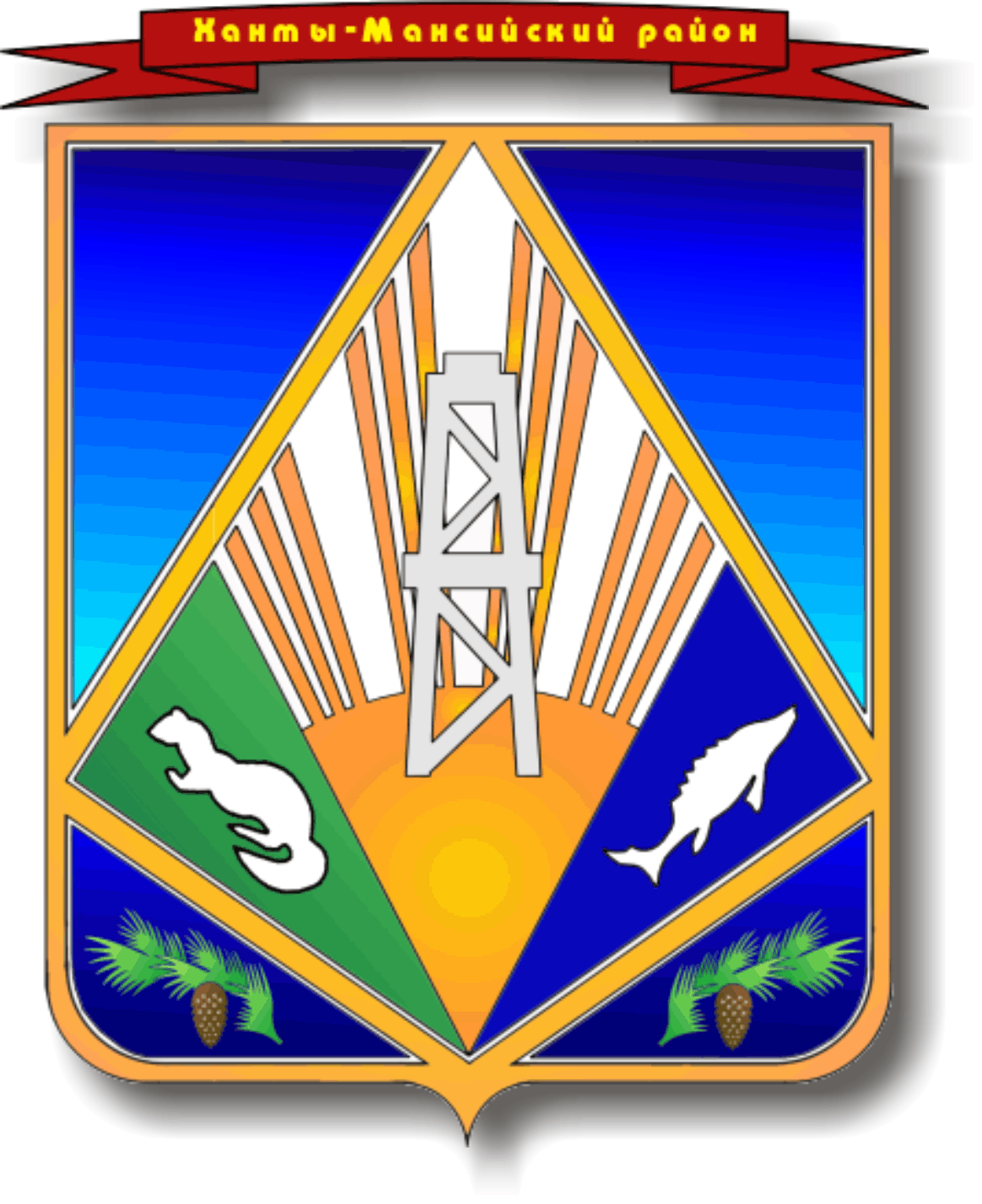 МУНИЦИПАЛЬНОЕ ОБРАЗОВАНИЕХАНТЫ-МАНСИЙСКИЙ РАЙОНХанты-Мансийский автономный округ – ЮграАДМИНИСТРАЦИЯ ХАНТЫ-МАНСИЙСКОГО РАЙОНАП О С Т А Н О В Л Е Н И Еот  00.00.2014                            		                                                    № г. Ханты-МансийскО внесении изменений в постановлениеадминистрации Ханты-Мансийского районаот 06.11.2012 № 265 «Об установлениисистемы оплаты труда руководителейи работников муниципальных казенных и бюджетных учрежденийХанты-Мансийского района»	1. Внести в постановление администрации Ханты-Мансийского района от 06.11.2012 № 265 «Об установлении системы оплаты труда руководителей и работников казенных и бюджетных учреждений Ханты-Мансийского района» (далее - постановление) изменения согласно приложению к настоящему постановлению.2. Руководителям муниципальных казенных и бюджетных учреждений района привести локальные нормативные акты в соответствие с настоящим постановлением.3. Опубликовать настоящее постановление в газете "Наш район" и разместить на официальном сайте администрации Ханты-Мансийского района.4. Контроль за выполнением постановления возложить на заместителя главы администрации района по финансам Горелик Т.Ю.Глава администрацииХанты-Мансийского района                                                           В.Г.УсмановПриложениек постановлению администрацииХанты-Мансийского районаот 00.00.2014  № Измененияв постановление администрации Ханты-Мансийского района от 06.11.2012 № 265 «Об установлении системы оплаты труда руководителей и работников казенных и бюджетных учреждений Ханты-Мансийского района»1. В постановлении:1.1. Пункт 2.3 исключить.1.2. Пункты 2.4, 2.5 считать пунктами 2.3, 2.4 соответственно.1.3.В пункте 6 слова «Рекомендовать руководителям» заменить словом «Руководителям».1.4. В пункте 7 слово «здравоохранения,» исключить.2. В приложении 1 к постановлению:2.1. В пункте 1.1 слово «здравоохранения,» исключить.2.2. В пункте 3.2.2.:2.2.1. Подпункт 5 исключить.2.2.2. В подпункте 6 слова «с приложениями 3,4» заменить словами «с приложениями 2,4».3. В приложении 2 к постановлению:3.1. В тексте слова «приказ Минздравсоцразвития России от 27.05.2008 №247н» заменить словами «приказ Минздравсоцразвития России от 29.05.2008 №247н».3.2. В пункте 1.1 слова «, осуществляющих профессиональную деятельность по должности служащего или профессии рабочего, входящей в соответствующую профессиональную квалификационную группу,» исключить.3.3. В  пункте 2.1.:3.3.1. В таблице «Профессиональная квалификационная группа «Общеотраслевые должности служащих третьего уровня» (приказ Минздравсоцразвития России от 27.05.2008 №247н)» слова «инженер по охране труда» заменить словами «специалист по охране труда».3.3.2. Таблицу «Должности руководителей, не отнесенные к профессиональным квалификационным группам» дополнить строкой следующего содержания:«».3.4. В пункте 2.7 после слов «должностных окладов» дополнить словом «руководителей,».3.5. В пункте 2.7.1.:3.5.1. В абзаце первом слова «- в соответствии с пунктом 2.1. настоящего раздела» заменить словами «устанавливается в размере до 2,0».3.5.2. В абзаце втором слова «указанным в пункте 2.1 настоящего раздела, в иных размерах, отличных от размеров, установленных настоящим Порядком,» исключить.3.5.3. В абзаце третьем слова «в иных размерах, отличных от размеров, установленных настоящим Порядком,» исключить.4. Приложение 3 признать утратившим силу.5. В приложении 4 к постановлению:5.1. Пункт 3.5.2. исключить.5.2. В  пункте 3.10.2 после слов «определяемом работодателем» дополнить словами «, но не выше двух месячных фондов оплаты труда.».5.3. В пункте 3.10.3 абзацы 2-5 исключить.Директор (руководитель)20000